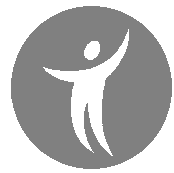 ΑΙΤΗΣΗ ΣΥΜΜΕΤΟΧΗΣ ΣΤΟ ΠΡΟΓΡΑΜΜΑ «ΤΑ ΧΕΡΙΑ ΔΕΝ ΕΙΝΑΙ ΓΙΑ ΝΑ ΧΤΥΠΑΝΕ»Όνομα Σχολικής Μονάδας :……………………………………………………………………………………….Ταχυδρομική Δ/νση Σχολικής Μονάδας Οδός :…………………………………………………  Αριθμός………  Πόλη……………………………………..Τηλέφωνο :……………………………….. Fax :…………………………..Mail :………………………………….Όνομα Διευθυντή/Διευθύντριας:……………………………………………………………………………….Τάξη: Μεγάλα νήπια     Τμήμα:………(που προτείνετε) Αρ. Παιδιών :…………………………                                                                               Ημερομηνία……………………………………..                                                                                                                                                               Ο/Η Αιτ…………………                                                                                                (Υπογραφή)